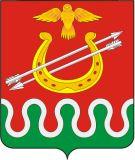 Администрация Боготольского районаКрасноярского краяПОСТАНОВЛЕНИЕОб утверждении административного регламента исполнения муниципальной функции по проведению проверок физических лиц при осуществлении муниципального земельного контроля на территории Боготольского районаВ целях осуществления муниципального земельного контроля на территории Боготольского района, в соответствии с Конституцией Российской Федерации, Земельным кодексом Российской Федерации, статьей 14 Федерального закона от 06.10.2003 № 131-ФЗ «Об общих принципах организации местного самоуправления в Российской Федерации», постановлением Правительства Российской Федерации от 16.05.2011 № 373 «О разработке и утверждении административных регламентов исполнения государственных функций и административных регламентов предоставления государственных услуг», Законом Красноярского края от 05.12.2013 № 5 – 1912 «О порядке разработки и принятия административных регламентов осуществления муниципального контроля», руководствуясь Уставом района,ПОСТАНОВЛЯЮ:1.Утвердить административный регламент исполнения муниципальной функции по проведению проверок физических лиц при осуществлении муниципального земельного контроля на территории Боготольского района согласно приложению.2.Считать утратившим силу постановлением администрации Боготольского района от 10.02.2012 № 57-п «Об утверждении административного регламента Администрации Боготольского района по предоставлению муниципальной услуги «Осуществление в установленном порядке муниципального земельного контроля на территории Боготольского района по обращению».3.Постановление подлежит опубликованию в периодическом печатном издании «Официальный вестник Боготольского района».4.Разместить постановление на официальном сайте администрации Боготольского района в сети Интернет: www.bogotol-r.ru.5.Постановление вступает в силу со дня его официального обнародования.И.о. главы администрации района 					Н.В. БакуневичПриложениек постановлению администрации Боготольского района от 26.06.2014 года № 351-пАдминистративный регламент исполнения муниципальной функции по проведению проверок физических лиц при осуществлении муниципального земельного контроляI.Общие положения1.Наименование муниципальной функции - осуществление муниципального земельного контроля на территории Боготольского района (далее - муниципальная функция, муниципальный контроль) в отношении физических лиц.2.Органом местного самоуправления, уполномоченным на осуществление мероприятий по муниципальному контролю, является Администрация Боготольского района (далее по тексту орган муниципального контроля).3.Исполнение муниципальной функции осуществляется в соответствии с:1) Конституцией Российской Федерации; 2) Земельным кодексом Российской Федерации;3) Федеральным законом от 06.10.2003 № 131-ФЗ «Об общих принципах организации местного самоуправления в Российской Федерации»;4) Федеральным законом от 02.05.2006 N 59-ФЗ «О порядке рассмотрения обращений граждан Российской Федерации»;5) Законом Красноярского края от 05.12.2013 № 5 – 1912 «О порядке разработки и принятия административных регламентов осуществления муниципального контроля»;6) Уставом Боготольского района;7) Постановлением администрации Боготольского района «О закреплении функций по муниципальному земельному контролю» от 15.05.2009 № 149-п;8) Постановлением администрации Боготольского района «О внесении изменений в постановление администрации Боготольского района «О закреплении функций по муниципальному земельному контролю от 15.05.2009 № 149-п» от 28.05.2013 № 371-п 4. 4.Предметом муниципального земельного контроля является деятельность органов местного самоуправления, уполномоченных в соответствии с федеральными законами на организацию и проведение на территории муниципального образования проверок соблюдения физическими лицами требований, установленных муниципальными правовыми актами, а также требований, установленных федеральными законами, законами Красноярского края, в случаях, если соответствующие виды контроля относятся к вопросам местного значения. 5.Права и обязанности должностных лиц при осуществлении муниципального контроля.Обязанность по осуществлению муниципального земельного контроля закреплена за отделом муниципального имущества и земельных отношений администрации Боготольского района. Постановлением администрации Боготольского района наделяется соответствующими полномочиями должностное лицо указанного отдела (муниципальный инспектор), утверждается форма удостоверения.Муниципальный инспектор при осуществлении муниципального земельного контроля обязан:1) своевременно и в полной мере исполнять предоставленные в соответствии с законодательством Российской Федерации полномочия по контролю соблюдения физическими лицами обязательных требований, установленных муниципальными правовыми актами, а также требований, установленных федеральными законами, законами Красноярского края, в случаях, если соответствующие виды контроля относятся к вопросам местного значения;2) соблюдать законодательство Российской Федерации, права и законные интересы физических лиц, проверка которых проводится;3) проводить проверку на основании распоряжения или приказа руководителя, заместителя руководителя органа муниципального контроля о ее проведении в соответствии с ее назначением;4) проводить проверку только во время исполнения служебных обязанностей, выездную проверку только при предъявлении служебных удостоверений, копии распоряжения или приказа руководителя, заместителя руководителя органа муниципального контроля;5) не препятствовать физическому лицу, его уполномоченному представителю присутствовать при проведении проверки и давать разъяснения по вопросам, относящимся к предмету проверки;6) предоставлять физическому лицу, его уполномоченному представителю при проведении проверки, информацию и документы, относящиеся к предмету проверки;7) знакомить физическое лицо, его уполномоченного представителя, с результатами проверки;8) учитывать при определении мер, принимаемых по фактам выявленных нарушений, соответствие указанных мер степени тяжести нарушений, их потенциальной опасности для жизни, здоровья людей, животных, растений, окружающей среды, безопасности государства, опасности возникновения чрезвычайных ситуаций природного и техногенного характера; а также не допускать необоснованное ограничение прав и законных интересов физического лица.9) доказывать обоснованность своих действий при их обжаловании физическими лицами в порядке, установленном законодательством Российской Федерации;10) соблюдать сроки проведения проверки, установленные пунктом 2.2 раздела 2 настоящего Административного регламента;11) не требовать от физического лица документы и иные сведения, представление которых не предусмотрено законодательством Российской Федерации;12) перед началом проведения выездной проверки по просьбе физического лица, его уполномоченного представителя ознакомить их с положениями настоящего Административного регламента, в соответствии с которым проводится проверка;При осуществлении муниципального контроля муниципальные инспекторы вправе:1) осуществлять проверки в рамках своих полномочий соблюдения действующего законодательства;2) в случае необходимости привлекать к проведению проверок экспертов, экспертные организации;3) пресекать и предотвращать нарушения;4) составлять по результатам проверок акты и представлять их для ознакомления юридическим лицам, индивидуальным предпринимателям, гражданам, осуществляющим использование лесных участков;5) выдавать предписания об устранении выявленных в результате проверок нарушений и контролировать исполнение указанных предписаний в сроки, установленные для их устранения;6) обращаться в установленном порядке в органы внутренних дел за оказанием содействия в предотвращении и пресечении действий, препятствующих осуществлению их деятельности по муниципальному лесному контролю, а также в установлении личности граждан, виновных в установленных нарушениях;7) уведомлять в письменной форме физических лиц, осуществляющих использование, охрану, защиту земель, о результатах проводимых проверок соблюдения законодательства и выявленных нарушениях.Права и обязанности физических лиц, в отношении которых осуществляются мероприятия муниципального контроля.Лица, в отношении которых осуществляются мероприятия по контролю, вправе:1) непосредственно присутствовать при проведении проверки, давать объяснения по вопросам, относящимся к предмету проверки;2) получать от органа муниципального контроля, муниципальных инспекторов информацию, которая относится к предмету проверки и предоставление которой предусмотрено Федеральным законом;3) знакомиться с результатами проверки и указывать в акте проверки о своем ознакомлении с результатами проверки, согласии или несогласии с ними, а также с отдельными действиями должностных лиц органа муниципального контроля;4) обжаловать действия (бездействие) муниципальных инспекторов, повлекшие за собой нарушение прав физического лица при проведении проверки, в административном и (или) судебном порядке в соответствии с законодательством Российской Федерации;При проведении проверок физические лица обязаны:1) присутствовать лично или обеспечить присутствие уполномоченных представителей, ответственных за организацию и проведение мероприятий по выполнению обязательных требований, являющихся предметом муниципального контроля;2) предоставить муниципальным инспекторам, проводящим выездную проверку, возможность ознакомиться с документами, связанными с целями, задачами и предметом выездной проверки, в случае, если выездной проверке не предшествовало проведение документарной проверки;3) обеспечить доступ проводящих выездную проверку муниципальных инспекторов на территорию, в используемые при осуществлении деятельности здания, строения, сооружения, помещения, к используемым оборудованию, подобным объектам;Результатами исполнения муниципальной функции являются:1) составление акта проверки соблюдения законодательства физическим лицом (далее - акт проверки);2) в случае выявления нарушений - выдача предписаний о прекращении нарушений обязательных требований, об устранении выявленных нарушений, о проведении мероприятий по обеспечению соблюдения обязательных требований.II.Порядок информирования о муниципальном контроле и срок осуществления муниципального контроля1.Порядок информирования об осуществлении муниципального земельного контроля:1) Информирование об осуществлении муниципального контроля осуществляется должностными лицами отдела муниципального имущества и земельных отношений (далее - ОМИиЗО) администрации Боготольского района. Место нахождения и график работы органа муниципального земельного контроля: 662060, Красноярский край, г. Боготол, ул. Комсомольская, 2, каб. 26. Справочные телефоны: 8 (39157) 2-53-91; 8 (39157) 2-54-42; E-mail: kumi-br@yandex.ru2) Информацию по вопросам осуществления муниципального контроля, сведений о ходе осуществления муниципального контроля и графике (режиме) работы ОМИиЗО можно получить на официальном сайте Администрации Боготольского района в сети Интернет: http://www.bogotol-r.ru, по телефону, а так же при непосредственном обращении в отдел муниципального имущества и земельных отношений.3) Режим работы ОМИиЗО ежедневно с 8.00 до 17.00, (перерыв с 12.00 до 13.00), выходные дни - суббота, воскресенье, пятница – не приемный день (работа с документами).2.Срок осуществления муниципального земельного контроля не может 8 часов.III.Состав, последовательность и сроки выполнения административных процедур (действий), требования к порядку их выполнения.1.Порядок организации проверки:1) Проверки проводятся по обращениям и заявлениям граждан, юридических лиц, органов государственной власти и местного самоуправления в орган муниципального контроля о нарушениях требований, к муниципальному земельному фонду. Обращения и заявления, не позволяющие установить лицо, обратившееся в орган муниципального земельного контроля, не могут служить основанием для проведения проверки. 2) При наличии оснований указанных в п.п. 1 принимается распоряжение руководителя органа муниципального контроля (приложение 1).3) Заверенная печатью копия распоряжения руководителя органа муниципального контроля вручается под роспись должностными лицами органа муниципального контроля, проводящими проверку, физическому лицу или уполномоченному представителю одновременно с предъявлением служебных удостоверений.2.Порядок оформления результатов проверки:1) По результатам проверки муниципальными инспекторами составляется акт (приложение 3).2) К акту проверки прилагаются заключения проведенных экспертиз, фототаблица с нумерацией каждого фотоснимка (приложение 3а), обмер площади земельного участка (приложение 3б) и иные связанные с результатами проверки документы или их копии.3) Акт проверки оформляется непосредственно после её завершения в двух экземплярах, один из которых с копиями приложений вручается лицу или уполномоченному представителю лица под расписку об ознакомлении либо об отказе в ознакомлении с актом проверки. В случае отсутствия лица или уполномоченного представителя, а также в случае отказа проверяемого лица дать расписку об ознакомлении либо об отказе в ознакомлении с актом проверки акт направляется заказным почтовым отправлением с уведомлением о вручении, которое приобщается к экземпляру акта проверки, хранящемуся в деле органа муниципального контроля.4) Результаты проверки, содержащие информацию, составляющую государственную, коммерческую, служебную, иную тайну, оформляются с соблюдением требований, предусмотренных законодательством Российской Федерации.IV.Порядок и формы контроля за исполнением муниципальной функции.1.Текущий контроль за исполнением должностными лицами положений Административного регламента и иных нормативно-правовых актов, устанавливающих требования к исполнению муниципальной функции, а также за принятием ими решений осуществляет начальник ОМИиЗО, путем проведения совещаний, согласования проектов распоряжений, принимаемых при осуществлении административных процедур, иных документов, содержащих результаты административных действий.2.Проверки могут быть плановыми и внеплановыми. Порядок и периодичность осуществления плановых проверок устанавливается Главой администрации Боготольского района. При проверке рассматриваются все вопросы, связанные с исполнением муниципальной функции (комплексные проверки), или отдельные вопросы, связанные с исполнением муниципальной функцией (тематические проверки). Проверка также проводится по конкретной жалобе.3.Контроль над полнотой и качеством исполнения муниципальными инспекторами функции по осуществлению муниципального контроля осуществляется в форме проведения проверок и рассмотрения жалоб на действия (бездействие) данных должностных лиц.4.Должностные лица несут персональную ответственность:- за совершение неправомерных действий (бездействие), связанных с выполнением должностных обязанностей;- за разглашение сведений, составляющих охраняемую законом тайну, полученных в процессе проверки.5.Граждане, их объединения и организации в случае нарушения настоящего регламента вправе обратиться с жалобой в Администрацию Боготольского района.V.Досудебный (внесудебный) порядок обжалования решений и действий (бездействия) органа, исполняющего муниципальную функцию, а также его должностных лиц.1.Действия (бездействие) должностных лиц, а также осуществляемые и принятые ими решения в ходе исполнения муниципальной функции могут быть обжалованы в досудебном (внесудебном) порядке.2.Предметом досудебного (внесудебного) обжалования могут являться действия (бездействие) и решения, осуществляемые и принятые должностным лицом в ходе исполнения муниципальной функции на основании административного регламента.3.Рассмотрение отдельных видов жалоб осуществляется в порядке, предусмотренном статьей 11 Федерального закона от 02.05.2006 № 59-ФЗ «О порядке рассмотрения обращений граждан Российской Федерации».4.Основанием для начала досудебного (внесудебного) обжалования является поступление жалобы (обращения) в Администрацию Боготольского района, поступившей лично от заявителя (уполномоченного лица), направленной в виде почтового отправления либо в электронной форме.В жалобе в обязательном порядке указываются либо наименование органа местного самоуправления, в который направляется жалоба, либо фамилию, имя, отчество соответствующего должностного лица, либо должность соответствующего лица, а также фамилия, имя, отчество (последнее - при наличии) заявителя (полностью) или полное наименование организации, адрес местонахождения и почтовый адрес, по которому должен быть направлен ответ, уведомление о переадресации обращения, излагается суть жалобы (обстоятельства обжалуемого действия (бездействия), основания, по которым заявитель считает, что нарушены его права, свободы и законные интересы, созданы препятствия к их реализации либо незаконно возложена какая-либо обязанность), ставится личная подпись и дата.В подтверждение доводов к жалобе могут прилагаться документы и материалы, либо их копии.5.Заявитель имеет право на получение информации и документов, необходимых для обоснования и рассмотрения жалобы, при условии, что это не затрагивает интересы других лиц и что указанные документы не содержат сведения, составляющие государственную или иную охраняемую законодательством Российской Федерации тайну.6.В порядке внесудебного обжалования заявитель имеет право обратиться с жалобой устно или письменно к Главе администрации Боготольского района.7.Жалоба рассматривается в течение 15 рабочих дней со дня ее регистрации. В случае установления в ходе или по результатам рассмотрения жалобы признаков состава административного правонарушения или преступления, должностное лицо, наделенное полномочиями по рассмотрению жалоб, незамедлительно направляет имеющиеся материалы в органы прокуратуры.8.Результатами досудебного (внесудебного) обжалования являются:- признание правомерным действия (бездействия) и (или) решения должностного лица, осуществляемых и принятых при исполнении муниципальной функции, и отказ в удовлетворении жалобы;- признание действия (бездействия) и (или) решения должностного лица, осуществляемых и принятых при исполнении муниципальной функции, неправомерным и определение в целях устранения допущенных нарушений мер ответственности, предусмотренных законодательством Российской Федерации, к должностному лицу, ответственному за действие (бездействие) и решения, осуществляемые (принятые) в ходе исполнения муниципальной функции на основании административного регламента и повлекшие за собой жалобу заявителя (заинтересованного лица).Заявителю (заинтересованному лицу) направляется уведомление о принятом решении и действиях, проведенных в соответствии с принятым решением.Приложение 1Административный регламентисполнения муниципальной функции по проведению проверок физических лиц при осуществлении муниципального земельного контроля на территории Боготольского района(наименование органа местного самоуправления или уполномоченного им органа, осуществляющего муниципальный земельный контроль)РАСПОРЯЖЕНИЕ о проведении проверки соблюдения земельного законодательства(руководитель органа местного самоуправления или уполномоченного им органа)руководствуясь ст. 72 Земельного кодекса РФ, рассмотрев:(рассмотренные материалы и кем представлены)РАСПОРЯДИЛСЯ:направить  (Ф.И.О. муниципального инспектора)для проведения проверки соблюдения земельного законодательства( Ф.И.О. физического лица)на земельном участке, расположенном по адресу:  (сведения о земельном участке: вид разрешенного использования, кадастровый номер,вид права, правоустанавливающие (правоудостоверяющие) документы)(отметка о вручении распоряжения)Приложение 2к административному регламентупроведения проверок деятельности физических лиц при осуществлении муниципального земельного  контроля на территорииБоготольского района_____________________________________________________________(наименование органа муниципального контроля)«СОГЛАСОВАНО»____________________________________должность, фамилия, имя, отчество руководителя, заместителя руководителя органа муниципального контроля____________________________________(подпись)____________________________________(дата)(МП)______________________					____________________(место составления плана)							(дата)ПЛАН ПРОВЕДЕНИЯ ПРОВЕРКИорганом муниципального контроля физического лицаОтметка о размещении для ознакомления заинтересованных лиц на следующих информационных носителях: ________________________________________________________________________________________________«____» _____________ 20__ г.Ответственный (исполнитель) ______________ (Фамилия Имя Отчество)Приложение 3к административному регламентупроведения проверок деятельности физических лиц при осуществлении муниципального земельного  контроля на территорииБоготольского района(наименование органа местного самоуправления или уполномоченного им органа, осуществляющего муниципальный земельный контроль)МУНИЦИПАЛЬНЫЙ ЗЕМЕЛЬНЫЙ КОНТРОЛЬАКТ проверки соблюдения земельного законодательстваИнспектором по использованию и охране земель(должность,Ф.И.О. лица, составившего акт)в присутствии понятых:1.(Ф.И.О., адрес места жительства, телефон)2.(Ф.И.О., адрес места жительства, телефон)и в присутствии свидетелей:(Ф.И.О., адрес места жительства, телефон)с участием:  (Ф.И.О. специалиста, эксперта)в присутствии:  (должность, наименование юридического лица, Ф.И.О. законногопредставителя юридического лица, Ф.И.О. физического лица)провел проверку соблюдения земельного законодательства на земельном участке, расположенном по адресу:  используемого  (наименование юридического лица, руководитель, ИНН, юридический адрес,банковские реквизиты, телефоны; Ф.И.О. должностноголица или гражданина, ИНН, паспортные данные,адрес места жительства, телефон)Перед началом проверки участвующим лицам разъяснены их права, ответственность, а также порядок проведения проверки соблюдения земельного законодательства.Понятым, кроме того, до начала проверки разъяснены их права и обязанности, предусмотренные
ст. 25.7 КоАП РФСпециалисту (эксперту) разъяснены права и обязанности, предусмотренные ст. ст. 25.8, 25.9, Представителю юридического лица, индивидуальному предпринимателю или его представителю, физическому лицу и иным участникам проверки разъяснены права и обязанности, предусмотренные ст. ст. 25.1, 25.4, 25.5 КоАП РФПроверкой установлено:(описание территории, строений, сооружений, ограждения, межевых знаков и т.д.)В данных действиях усматриваются признаки административного правонарушения, правонарушениях.Объяснения лица (физического, представителя юридического, индивидуального предпринимателя или его представителя) по результатам проведенной проверки соблюдения земельного законодательства:С текстом акта ознакомлен	(подпись)Объяснения и замечания по содержанию акта прилагаются	(подпись)Копию акта получил	(подпись)От участников проверки поступили (не поступили) заявления:(содержание заявления)В ходе проверки производились:  (обмер участка, фото-, видеосъемка и т.п.)К акту прилагается:  С актом ознакомлены:Приложение 3ак административному регламентупроведения проверок деятельности физических лиц при осуществлении муниципального земельного  контроля на территорииБоготольского района(наименование органа местного самоуправления или уполномоченного им органа, осуществляющего муниципальный земельный контроль)МУНИЦИПАЛЬНЫЙ ЗЕМЕЛЬНЫЙ КОНТРОЛЬФОТОТАБЛИЦА приложение к акту проверки соблюдения земельного законодательства(Ф.И.О. должностного лица, наименование юридического лица, Ф.И.О. гражданина)(адрес земельного участка)Приложение 3бк административному регламентупроведения проверок деятельности физических лиц при осуществлении муниципального земельного  контроля на территорииБоготольского района(наименование органа местного самоуправления или уполномоченного им органа, осуществляющего муниципальный земельный контроль)МУНИЦИПАЛЬНЫЙ ЗЕМЕЛЬНЫЙ КОНТРОЛЬОБМЕР ПЛОЩАДИ ЗЕМЕЛЬНОГО УЧАСТКАприложение к акту проверки соблюдения земельного законодательстваОбмер земельного участка произвели:(должность, Ф.И.О. инспектора,производившего обмер земельного участка)в присутствии  (должность, наименование юридического лица, Ф.И.О. законногопредставителя юридического лица, Ф.И.О. физического лица)по адресу:  (адрес земельного участка)Согласно обмеру площадь земельного участка составляет  (	) кв. м(площадь земельного участка прописью)Расчет площади  Особые отметки  СХЕМАТИЧЕСКИЙ ЧЕРТЁЖ ЗЕМЕЛЬНОГО УЧАСТКАПриложение 4к административному регламентупроведения проверок деятельности физических лиц при осуществлении муниципального земельного контроля на территорииБоготольского районаБлок-схема исполнения муниципальной функции по проведению проверок физических лиц при осуществлении муниципального земельного контроля« 26 » июня 2014 г.г. Боготол№ 351-п“”200г.№площадьюкв. мДата начала проверки	“”200г.Дата окончания проверки “Дата окончания проверки “””200г.(подпись)(Ф.И.О.)(Ф.И.О.)(Ф.И.О.)(Ф.И.О.)(Ф.И.О.)(Ф.И.О.)Фамилия, имя, отчество лицаАдрес места жительства физического лицаЦель и основание проведения плановой проверкиДата и сроки проведения каждой плановой проверкиДата проведения предыдущей проверкиНаименование органа государственного контроля (надзора) осуществляющего совместную проверку с органом муниципального контроля123456“”200г.№Время проверки “” час “” мин.	Место составления акта:на основании распоряжения от “”200г. №площадьюкв. м,Понятые:1.(подпись)(Ф.И.О.)2.(подпись)(Ф.И.О.)25.14 КоАП РФ(подпись)(Ф.И.О.)(подпись)(Ф.И.О.)(подпись)(Ф.И.О.)предусмотренного ч.ст.Кодекса Российской Федерации об административных
Понятые:1.1.(подпись)(подпись)(Ф.И.О.)2.2.(подпись)(подпись)(Ф.И.О.)Специалист (эксперт)Специалист (эксперт)(подпись)(подпись)(Ф.И.О.)Иные участники проверкиИные участники проверки(подпись)(подпись)(Ф.И.О.)Подпись инспектора, составившего акт(подпись)(Ф.И.О.)от “”200г. №(подпись)(Ф.И.О.)от “”200г. №Подписи лиц, проводивших обмер(подпись)(И.О. Фамилия)(подпись)(И.О. Фамилия)Присутствующий(подпись)(И.О. Фамилия)(подпись)(Ф.И.О.)Подготовка к проведению проверкиРаспоряжение или приказ руководителя, заместителя руководителя органа муниципального контроля.Проведение проверки В случае выявления нарушения, составление акта проверки и выдача предписания. Составление акта проверки на предмет исполнения ранее выданного предписанияВ случае не устранения выявленных нарушений в срок, указанный в предписании, направление материалов, свидетельствующих о нарушениях,  должностному лицу органа, уполномоченного на рассмотрение дел об административном правонарушении